Commande Sweetware FDB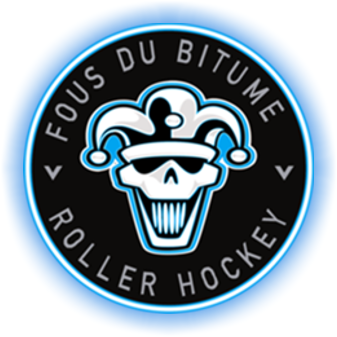 Pack échauffementT-SHIRTRespirant bermudaprixtaille31 eurosnuméro31 eurostotaletotaletotalenomprénomcatégorieSweet à capucheSweet à capucheprixtaille32 eurosnuméro32 eurosInitiale totaletotalepolopoloprixtaille18 eurosnuméro18 eurostotaletotale